Calculating Doubling TimeYou are to start with $100.00 in the bank at 10% compounded annually.  Calculate how long it will take for you to reach $200.00.  This is known as the Doubling Time.  Use Table 1 below.Table 1Answer is between the 7th and 8th year.Now recalculate the Doubling Time with 5% interest in Table 2.Table 2C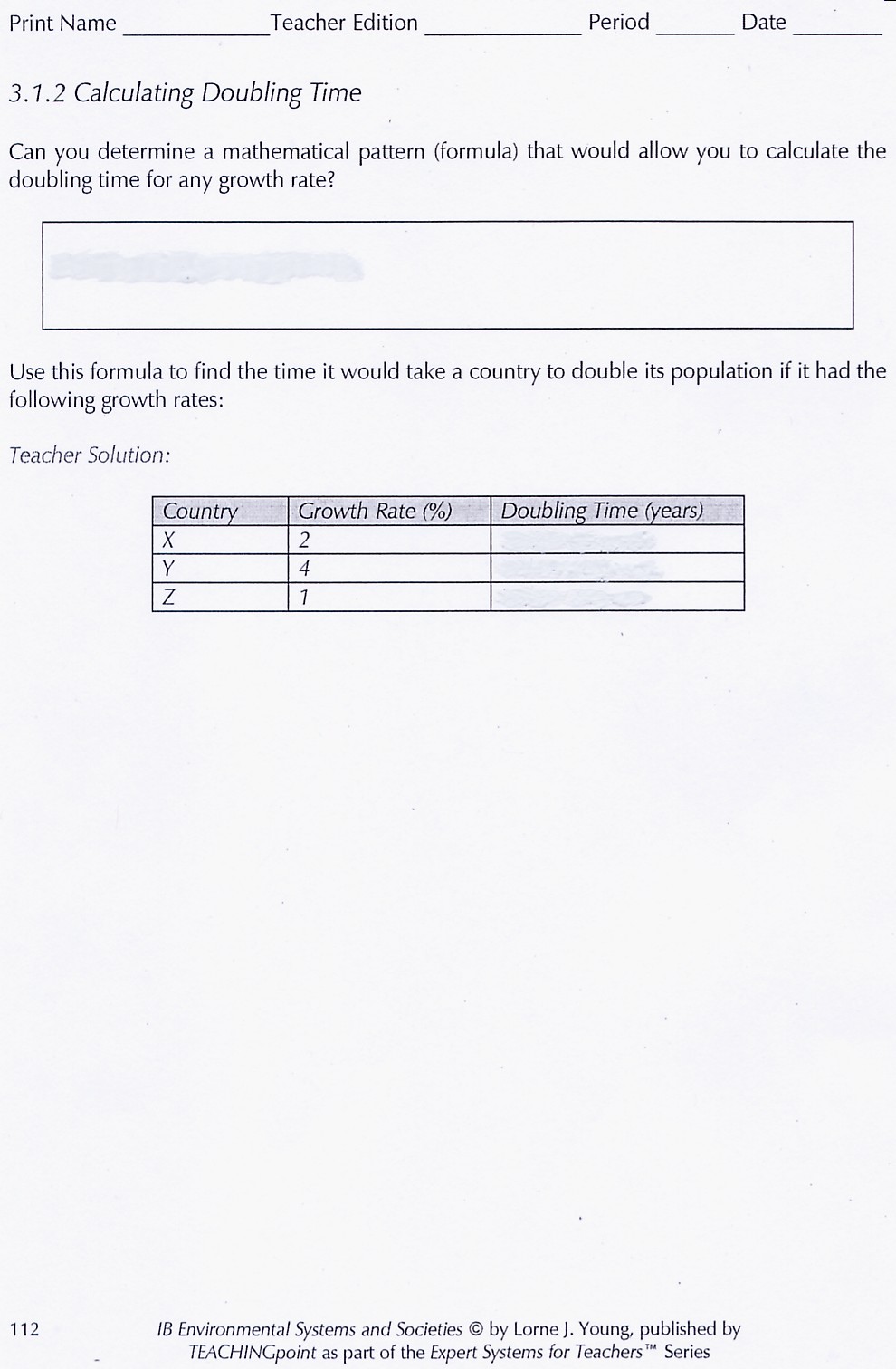 TimeCapitalAmount of InterestAmount at the end of the yearStart of Year 1$100 at 10%$10.00$110Start of Year 2Start of Year 3Start of Year 4Start of Year 5Start of Year 6Start of Year 7Start of Year 8TimeCapitalAmount of InterestAmount at the end of the yearStart of Year 1$100 at 5%$5.00$105Start of Year 2Start of Year 3Start of Year 4Start of Year 5Start of Year 6Start of Year 7Start of Year 8Start of Year 9Start of Year 10Start of Year 11Start of Year 12Start of Year 13Start of Year 14